Приложение __ к Договору о реализации туристического продукта от ___.___.2016 №___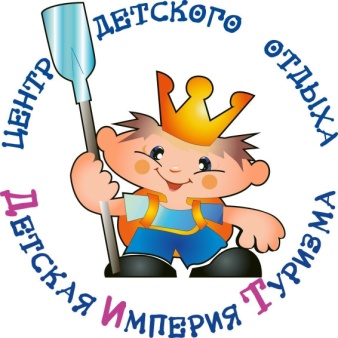 	СОГЛАШЕНИЕ О МЕДИЦИНСКОМ ОБСЛУЖИВАНИИУчастие Туриста в программах, предназначенных для детей, подразумевает участие в спортивных соревнованиях, занятия в веревочном парке, пешие экскурсии, которые требуют от Туристов определенной физической и психологической готовности.По месту реализации туристического продукта и проведения программ работает врач и имеется необходимый набор лекарств. В случае экстренной необходимости Турист будет немедленно  доставляется в больницу.Каждый Турист, который является гражданином России, имеет полис обязательного медицинского страхования (ОМС). Этот документ дает право на бесплатное медицинское обслуживание в государственных поликлиниках и больницах страны., поэтому бесплатную медицинскую помощь ребенок может получить в любом регионе, где бы он ни находился. Соответственно, копия полиса ОМС всегда должна находиться с Туристом во время пребывания в ЦДО «Детская Империя Туризма» в пакете документов.1. Заказчик предоставляет Туроператору и медицинским работникам программы право проведения медицинского осмотра Туриста и любого экстренно необходимого медицинского вмешательства (с учетом информации, изложенной в «Анкете для родителей»).2. В связи со спецификой проводимых в ЦДО «Детская империя туризма» программ с Туристами, являющимися несовершеннолетними лицами в возрасте от 7 до 18 лет, проводятся инструктажи по технике безопасности. Заказчик и Турист предупреждены, что невыполнение и несоблюдение Туристом норм и требований техники безопасности могут повлечь за собой ущерб для здоровья Туриста и других участников тура.3. Заказчик обязуются предоставить Туроператору достоверную информацию о состоянии здоровья Туриста, о прохождении им курса лечения, о необходимости принятия лекарственных препаратов.4. Непредставление Заказчиком (Туристом) ксерокопии полиса обязательного медицинского страхования, в случае необходимости обращения в медицинское учреждение повлечет за собой последующую компенсацию Заказчиком всех произведенных Туроператором расходов в связи с отсутствием полиса ОМС. Кроме того, Заказчики должны учитывать, что страховыми являются не все случаи нарушения здоровья Туриста, поэтому если помощь туристу оказывается не в рамках полиса ОМС, то в указанной ситуации Заказчик также компенсирует Туроператору произведенные расходы.5. Туроператор не несет ответственности за проявление и последствия проявлений хронических заболеваний детей и в случае наличия у детей медицинских  противопоказаний к участию в данном туре, приведенных ниже. Заказчик берет на себя ответственность за возможные проявления и последствия проявлений этих противопоказаний. В случае наличия противопоказаний, любая экстренно необходимая Туристу  медицинская помощь будет оказана, но Туропрератор оставляет за собой право потребовать с Заказчика оплату расходов, связанных с оказанием такой помощи, а также право досрочно прервать отдых Туриста, уведомив об этом Заказчика по телефону.Список медицинских противопоказаний:все заболевания в остром периоде; все хронические заболевания в период обострения;все формы туберкулеза различных органов и систем;гипертоническая болезнь;заболевания крови и кроветворных органов, связанные с нарушением свертываемости;эпилепсия, другие судорожные припадки и их эквиваленты;острые психические заболевания и реактивные состояния, патологическое развитие личности с расстройством поведения  и социальной адаптации, умственной отсталостью;бронхоэктатическая болезнь, бронхиальная астма;все заразные паразитарные заболевания кожи.Приложение __ к Договору о реализации туристического продукта от ___.___.2016 №___СОГЛАСИЕна обработку персональных данныхЯ, __________________________________________________________________________________________, (фамилия, имя, отчество Заказчика. являющегося законным представителем Туриста )даю  согласие  Туроператору – ООО «Империя туризма» (ОГРН 1022201908277 ИНН2232007190)  -  ______________________________в лице _________________________, действующего на основании _______________________, в  соответствии  со статьей 9 Федерального закона от 27.07.2006 № 152-ФЗ «О персональных данных» на автоматизированную, а также без использования   средств   автоматизации,  обработку  и  использование  моих персональных   данных и персональных данных несовершеннолетнего Туриста ______________________________________________________________________________ ,   содержащихся   в   настоящем  заявлении и иных предоставленных данных, включая сбор, систематизацию, накопление, хранение, уточнение (обновление, изменение), распространение (в том числе передачу) и уничтожение моих персональных данных, с  целью организации   учета   1. Дата рождения: _____________________________________________________                                      (число, месяц, год)2. Документ, удостоверяющий личность: _________________________________                                            (наименование, серия и номер документа, кем и когда выдан)3. Свидетельство о рождении несовершеннолетнего туриста (паспорт)_____________________________________________________________________                       (серия и номер документа, кем и когда выдан)4. Регистрационный учет (адрес) и адрес фактического места жительства:_______________________________________________________________________________________________________________________________________________5. Номер телефона (факса), адрес электронной почты______________________________________________________________________________________________________________________________________6. Иные сведения_____________________________________________________________Об ответственности за достоверность представленных сведений предупрежден (предупреждена)____________________(роспись)Вышеприведенное согласие на обработку моих персональных данных представлено с учетом п. 2 ст. 6 и п. 2 ст. 9 Федерального закона от 27.07.2006 N 152-ФЗ «О персональных данных», в соответствии с которыми обработка персональных данных, осуществляемая на основе федерального закона либо для исполнения договора, стороной в котором я являюсь, может осуществляться без моего дополнительного согласия.Настоящее согласие вступает в силу с момента его подписания и действует  на период до истечения сроков хранения соответствующей информации или документов, содержащих указанную информацию, определяемых в соответствии с законодательством Российской Федерации.   Отзыв согласия осуществляется в соответствии с законодательством Российской Федерации._____________________________________________________________________________      Подпись                       (Ф.И.О.)                                 «_____» ______________ 2016 года__________________________________________________________________________Примечание: Турист в возрасте от 14 до 18 лет расписываются также